Publicado en California el 25/07/2017 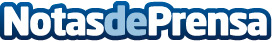 Javier Gil Castro desvela sus nuevas estrategias de extinción de incendios forestalesEn ‘Extinguir un incendio forestal en California en 15 horas, es posible’, el autor desarrolla dos nuevas propuestas para la agilización del proceso de extinción de un incendio y presenta una nueva estrategia y dos nuevos dispositivosDatos de contacto:JAVIER GIL CASTROalldesertend@yahoo.es699755571Nota de prensa publicada en: https://www.notasdeprensa.es/javier-gil-castro-desvela-sus-nuevas_1 Categorias: Internacional Nacional Galicia Solidaridad y cooperación http://www.notasdeprensa.es